Проактивной выдаче материнского семейного капитала 1 год16 апреля 2021, г. Уссурийск15 апреля исполнился год, как Пенсионный фонд России осуществляет выдачу государственных сертификатов на материнский (семейный) капитал в проактивном режиме, то есть без личного обращения граждан с заявлением. Теперь семьям не нужно специально обращаться в клиентскую службу ПФР или МФЦ и тратить усилия на оформление сертификата. Все необходимое для этого специалисты ПФР делают самостоятельно на основе тех сведений о рождении ребенка, которые поступают в ПФР из государственного реестра записей актов гражданского состояния. Затем данные о сертификате фиксируются в информационной системе Пенсионного фонда и направляются в личный кабинет мамы на сайте ПФР или портале Госуслуг.    В дальнейшем владелец сертификата сможет зайти в свой Личный кабинет на сайте Пенсионного фонда РФ и получить все необходимые сведения. Поэтому обладателю сертификата для доступа к этим сведениям нужно быть зарегистрированным на Едином портале государственных и муниципальных услуг и иметь подтверждённую учётную запись. Открыть личный кабинет на портале www.gosuslugi.ru лучше заблаговременно. Зарегистрироваться и подтвердить оформленную учётную запись можно, например, в клиентской службе ПФР или МФЦ. Прежний заявительный порядок оформления сертификата сохраняется для семей, которые усыновили детей, поскольку сведения, необходимые для получения материнского капитала, могут представить только сами усыновители.Управление напоминает, что в соответствии с нормами закона размер материнского капитала в 2021 году следующий:483881 руб. 83 коп. — для семей с одним ребенком, рожденным или усыновленным с 2020 года  + 155550 рублей, если в семье появится второй ребенок483881 руб. 83 коп. - для семей с двумя детьми, рожденными или усыновленными с 2007 года по 2019 год, а также с тремя и более детьми, если до их появления права на материнский капитал не было639431 руб. 83 коп. - для семей, в которых второй ребенок появился с 2020 года, а таже третий и любой следующий, если до его появления права на материнский капитал не было._____________________________________________________________________________________________Тел. (4234)319-822 Управление ПФР e-mail: 160101@035.pfr.ru10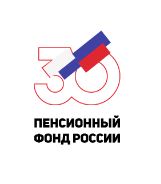 ГОСУДАРСТВЕННОЕ УЧРЕЖДЕНИЕ –УПРАВЛЕНИЕ ПЕНСИОННОГО ФОНДАРОССИЙСКОЙ ФЕДЕРАЦИИ В Г.УССУРИЙСКЕ  ПРИМОРСКОГО КРАЯ (МЕЖРАЙОННОЕ)